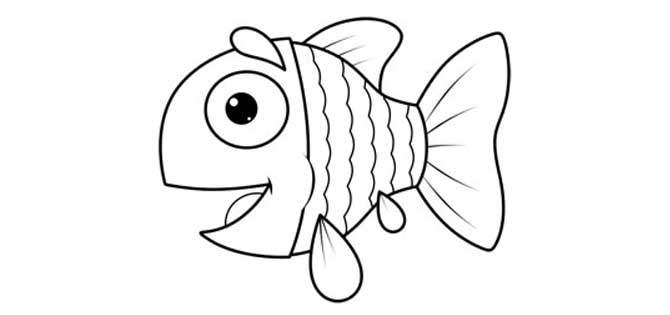                                      fish:……………………………………………./…………………………………………………….                                                       ……………………………………………./………………………………………………………….dog:…………………………………………./……………………………………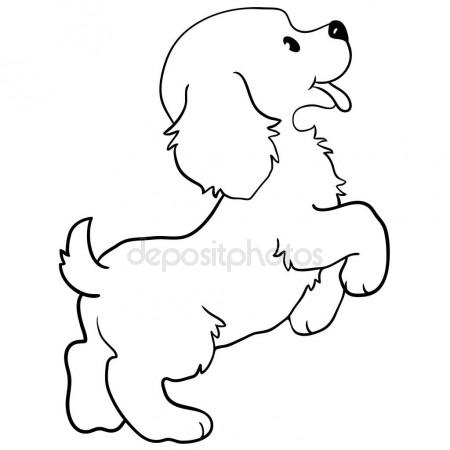                                             ……………………………………………………………../………………………………………………………         bird:………………………………………………./…………………………….………………………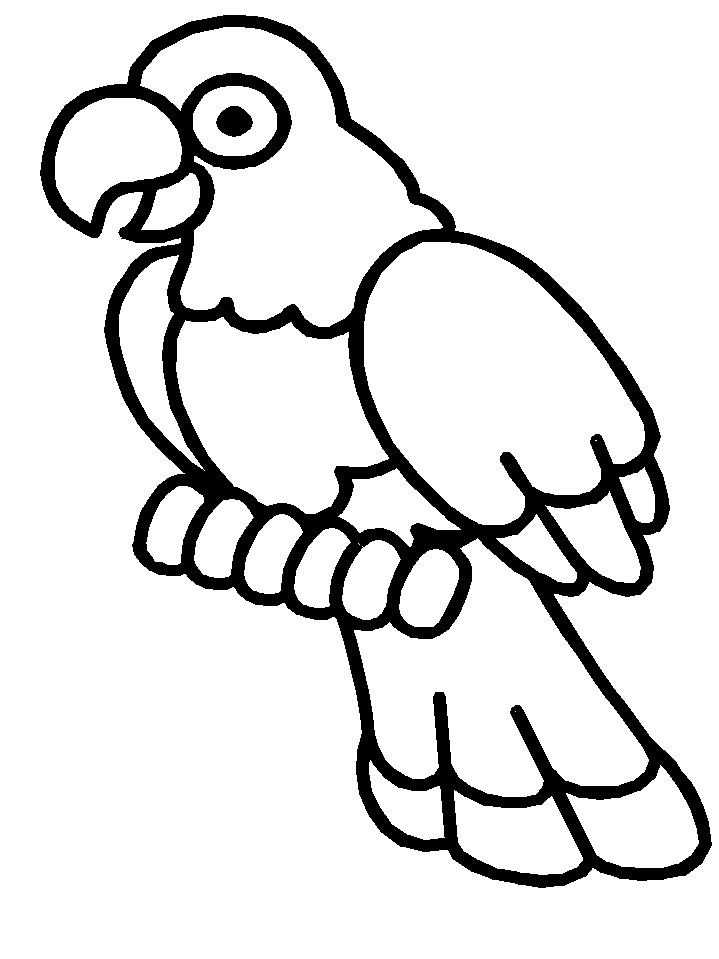                                                   …………………………………………………………./…………………………………………………….cat:……………………………………………../………………………………………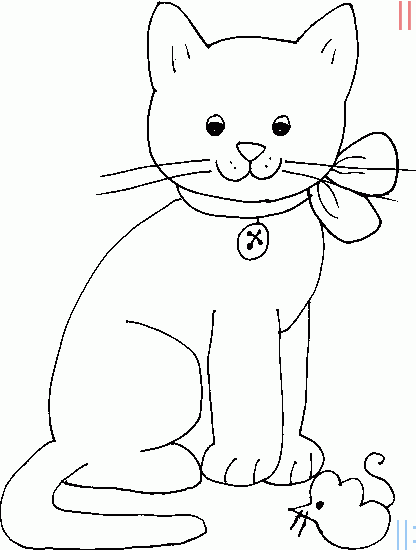                                                                 ……………………………………………………/………………………………………………